Objective: Seeking a startup position in a well reputed organization to settle down and grow my career with them.  Education:MSc. Petroleum Technology (2011) | University of Karachi, Paksitan.B.E Industrial Electronics (2009) | Hamdard University, Karachi, Pakistan.Experience:OGDCL (Oil and Gas Development Company Limited) – Karachi, Pakistan (2012)Obtained Training of Well-Logging Job.Calibration of Equipment for Well-Logging. Interpretation of Rock-Formation.Rock behavior observation using computer software (Warrior). Hascol Petroleum Pvt. Ltd. – Karachi, Pakistan (2011)Worked with the marketing plan developers to explore the business aspects of petroleum industry. Understanding of sales operations for petroleum industry equipment.  Amsons Textile Pvt Ltd. – Karachi, Pakistan (2009)Electronic Controller Troubleshooting for Burner Controllers. Implemented Inverters to control DC Motors of various textile industry machines. Detecting and Eradicating PLC faults. Worked with AC and DC control devices for the industrial machines. Civil Aviation Authority – Karachi, Pakistan (2007)Testing of Transmitters and Receivers. IC checking and troubleshooting. Functional testing of Radar and Radar Control Systems. Certificates:Safety and Security of Sealed Radio Active Source – Department of Physics –Karachi University, Pakistan.Environmental Risk Identification in Petroleum Sector- Department of Petroleum Technology – Karachi University, Pakistan.PROJECTS:					Stirrup Bending Machine:Civil construction machine capable of straightening, bending and cutting iron bars; computer software was developed to interact with the machine. The user was able to provide size and shape parameters through software to create the required object i.e. square, rectangle and circle etc.  All parts including pulleys, cutter, infrastructure, electronic circuitry and software were all self-designed. Automation of cloth folding machine using microcontrollers:The circuit was designed to help existing folding machine to detect the incompatible cloth surface and alarm the user in that case.Automation using PLCApplied ladder logic to automate any existing system. Professional Skills:Petroleum Industry:Exploration: Well Logging, Reservoir Engineering, Drilling & Mud Technology, Well Completion & Work Over, Health Safety EnvironmentProduction:          	Production Operations, Pipelines & Corrosion Technology,Gas Engineering & Refining Technology, Petroleum managementElectronics Industry:Concepts:        Power Electronics, Measurement & Instrumentation, Material Engineering, Digital Electronics, Electrical Machines, Pneumatics & Industrial Design, Microprocessor & Applications, Linear Control System, Artificial Intelligence & RoboticsDesigning:Electronic Circuit, Logic DesignCommunication:Signals & Systems, Communication SystemsProgramming:PLC (Winproladder, Symetic S7), Matlab, Visual Basic, C Language, Assembly language (8051c), Orcad (PCB Designing), Multisim, Win PrologComputer Software:AutoCAD MS Office Bio Data:Marital Status: 	SinglePassport Valid Till:	20-Dec 2016Visa:			Visit till 18-02-2013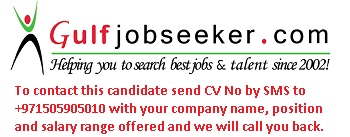 Gulfjobseeker.com CV No: 968616